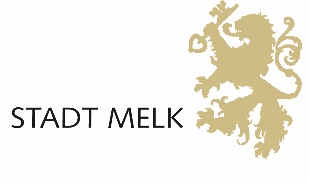 VORAUSSICHTLICHESITZUNGSTERMINE  2022STADTRAT:			Beginn: jeweils 14.00 Uhr,                                                      (bei Bedarf auch früher!)	 Donnerstag,  03. Februar		Donnerstag,  31. März Donnerstag,  12. Mai		Donnerstag,  23. Juni 		Donnerstag,  08. September		Donnerstag,  20. Oktober		Donnerstag,  01. DezemberGEMEINDERAT:		Beginn: jeweils 18.30 Uhr                                                     (wenn nicht anders angegeben)Donnerstag,  17. FebruarDonnerstag,  07. AprilDonnerstag,  19. MaiDonnerstag,  30. Juni		Donnerstag,  15. September		Donnerstag,  03. November		Dienstag,      13. DezemberAllfällige Terminänderungen und Termin-ergänzungen bleiben vorbehalten !